Directorate for Engineering (ENG) Advisory Committee Meeting
National Science Foundation
October 26–27, 2011
Stafford I, Room 1235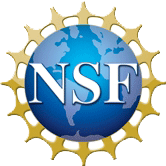 Day 1	Wednesday, October 26, 201112:00 – 12:30	Registration and Light Refreshments12:30 – 12:45	Welcome, Introduction, and Agenda		Ilesanmi Adesida, ENG Advisory Committee Chair12:45 – 1:15	Welcome and Charge to the Committee	Cora Marrett, NSF Deputy Director1:15 – 2:15	Directorate for Engineering Update and Strategic Activities 	Thomas Peterson, Assistant Director for Engineering2:15 – 2:30	Overview of Accelerating Innovation Research (AIR) Awards 	Karlene Hoo, Program Director, Division of Industrial Innovation and Partnerships 2:30 – 2:45	Discussion on AIR  2:45 – 3:00 	Break3:00 – 4:00	Panel Discussion on the NSF Innovation Corps (I-Corps) Program and Awards	Dedric Carter, Senior Advisor for Strategic Initiatives, Office of the Director	Farnam Jahanian, Assistant Director for Computer and Information Science and Engineering	Errol Arkilic and Rathindra DasGupta, I-Corps Program Directors	Ilesanmi Adesida, Pramod Khargonekar, and Michael Silevitch, representatives of I-Corps Grantee perspectives4:00 – 6:00	Break-out Groups on ENG Alignment with Strategic Goals	Thomas Peterson		ENG Flagship:  Frontier Research (room 1235)		ENG Beacons:  Innovation Ecosystem and Engineer of the Future (room 546)6:00 	Adjourn6:15	Dinner Day 2	Thursday, October 27, 20118:00 – 8:15	Light Continental Breakfast / Refreshments8:15 – 8:35	Division of Electrical, Communications, and Cyber Systems (ECCS) Overview		Robert Trew, Director, Division of Electrical, Communications, and Cyber Systems8:35 – 9:00	ECCS Committee of Visitors Report		Margaret Murnane, Chair of the ECCS Committee of Visitors9:00 – 9:45	Reports from the two Break-out Groups 9:45 – 10:15	Discussion by the Committee on ENG Alignment with Strategic Goals10:15 – 10:30	Break10:30 – 11:00	Update on the Process for Looking at Changes in NSF Merit Review System	Patrick Farrell, member of the Advisory Committee on Merit Review Process	Candace Major (GEO/OCE) and Stephen Meacham (OD/OIA), Co-chairs of the NSF Merit Review Working Group	Sally Nerlove (ENG/IIP), ENG representative for merit review11:00 – 11:45	Discussion on ENG AdCom Decisions and Recommendations11:45 – 12:15	Wrap Up 12:15		Adjourn	